Per favor, llegeix aquestes instruccions fins al final abans de començar el tràmit.Per tal de fer el pagament de la matrícula, has de clicar sobre cada quantitat que et correspongui segons el teu tipus d’alumnat (antic o nou, ordinari o família nombrosa general) i s’obrirà el full de pagament de l’ATIB. Per exemple, si ets un antic alumne i pertanys a una família nombrosa general, has de pagar 74,37 de “Drets d’examen” més 5,64 de “Serveis generals”.Hauràs d’omplir el document que s’obrirà amb les teves dades personals i fer efectiu el pagament. Alerta! Abans de tancar el full de pagament, has de seguir les “INSTRUCCIONS PER FINALITZAR PAGAMENT”INFORMACIÓ IMPORTANTHan de pagar les taxes d'ANTICS alumnes: Els alumnes que anteriorment hagin estat matriculats oficials o lliures a una EOI de les Illes Balears. Aixó inclou els alumnes d’EOIES.Han de pagar les taxes de NOUS alumnes: Els alumnes que anteriorment hagin estat matriculats al programa d’anglès a distància That’s English!, els alumnes de cursos intensius i específics i els alumnes que es matriculin a una EOI per primera vegada.*Estan EXEMPTS de pagar taxes:Les famílies nombroses especialsLes persones en situació d'aturLes víctimes de violència de gènereLes víctimes del terrorismeLes persones amb una discapacitat igual o superior al 33%*Totes aquestes circumstàncies s’han de provar documentalment en el moment de presentar la matrícula. En el cas de les persones a l’atur, s’ha de presentar “informe de període ininterromput inscrit en situació d'atur” amb data, com a màxim, 30 dies anterior a la data d'inici de la matrícula. No es considerarà vàlida la targeta de demanda de feina.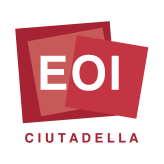 TAXES MATRÍCULA ALUMNES OFICIALSCURS 2018-2019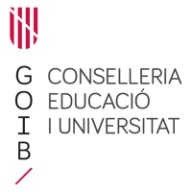 Matrícula d'un nivell d'un idiomaMatrícula d'un nivell d'un idiomaMatrícula d'un nivell d'un idiomaMatrícula d'un nivell d'un idiomaAlumnat ordinariFamília nombrosa generalAntic alumneDrets d'examen148,74 €74,37 €Antic alumneServeis generals11,27 €5,64 €Antic alumneTotal160,01 €80,01 €Nou alumneDrets d'examen148,74 €74,37 €Nou alumneServeis generals11,27 €5,64 €Nou alumneObertura d'expedient23,66 €11,83 €Nou alumneTotal183,67 €91,84 €Matrícula de més d'un nivell o més d’un idiomaL'alumnat haurà de pagar 148,74 € per drets d'examen per cada nivell més al qual es matriculi (Família nombrosa: 74,37 €)